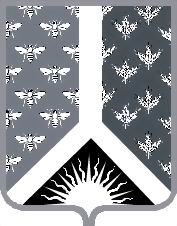 Кемеровская областьНовокузнецкий муниципальный районАдминистрация Новокузнецкого муниципального районаПОСТАНОВЛЕНИЕот   _08.10.2019_  №  __187___г.Новокузнецк           О признании утратившим силу  постановления администрации Новокузнецкого муниципального района от 29.01.2016 № 22 «Об осуществлении ведомственного контроля за соблюдением трудового законодательства и иных нормативных правовых актов, содержащих нормы трудового права» Руководствуясь статьей 40 Устава муниципального образования «Новокузнецкий муниципальный район»:Признать утратившим силу постановление администрации Новокузнецкого муниципального района 29.01.2016 № 22 «Об осуществлении ведомственного контроля за соблюдением трудового законодательства и иных нормативных правовых актов, содержащих нормы трудового права».Опубликовать настоящее постановление в Новокузнецкой районной газете «Сельские вести» и разместить на официальном сайте муниципального образования «Новокузнецкий муниципальный район» www.admnkr.ru в информационно-телекоммуникационной сети «Интернет».Настоящее постановление вступает в силу со дня, следующего за днем его официального опубликования.Контроль за исполнением настоящего постановления возложить на заместителя главы Новокузнецкого муниципального района по экономике А.В. Гончарову.Глава Новокузнецкого муниципального района				                                                     А.В. Шарнин